보고서 서식 삭제보고서 서식 목록에서 삭제할 보고서 서식을 체크한 후 삭제 버튼을 클릭해 삭제합니다.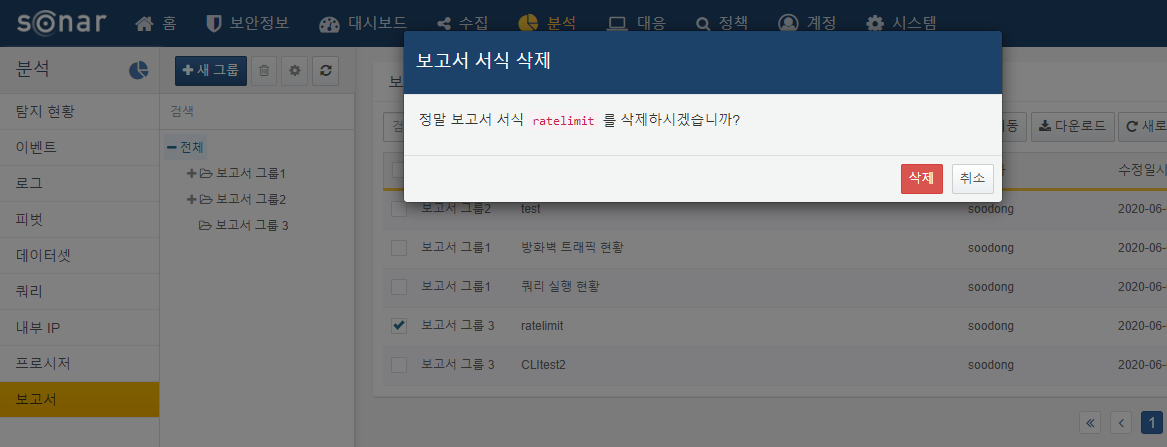 